MODELO DE CASO DE NEGÓCIOS DE UMA PÁGINA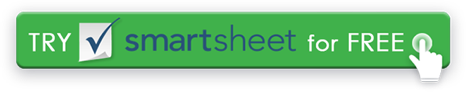 DATAENVIADO PORTÍTULO / FUNÇÃOO PROJETOEm marcadores, descreva o problema que este projeto tem como objetivo resolver ou a oportunidade que pretende desenvolver.A HISTÓRIAEm pontos de bala, descreva a situação atual.LIMITAÇÕESListe o que poderia evitar o sucesso do projeto, como a necessidade de equipamentos caros, mau tempo, falta de treinamento especial, etc.ABORDAGEMListe o que é necessário para concluir o projeto.BENEFÍCIOSEm alguns pontos, liste os benefícios que este projeto trará para a organização.DISCLAIMERTodos os artigos, modelos ou informações fornecidos pelo Smartsheet no site são apenas para referência. Embora nos esforcemos para manter as informações atualizadas e corretas, não fazemos representações ou garantias de qualquer tipo, expressas ou implícitos, sobre a completude, precisão, confiabilidade, adequação ou disponibilidade em relação ao site ou às informações, artigos, modelos ou gráficos relacionados contidos no site. Qualquer dependência que você deposita em tais informações está, portanto, estritamente em seu próprio risco.